HONORS EVOLUTION REVIEW					NAME ______________________________1. _________________&  ____________________	      21. ______________________________________2. _______________________________________	      22. ______________________________________3. _______________________________________                       _______________________________________   ________________________________________	            _______________________________________
    
   ________________________________________	            _______________________________________  ________________________________________	            _______________________________________  ________________________________________	     23.  ______________________________________4. _______________________________________	     24. TRUE    or   FALSE5. _______________________________________	     25. ______________________________________6. _______________________________________	     26.    ___ Directional  ___ Stabilizing  ____ Disruptive7. _______________________________________                 27. ______________________________________         8. _______________________________________	     28. _______________________________________9. _______________________________________	     29. _______________________________________10. ______________________________________	     30. _______________________________________11, ______________________________________	     31. _______________________________________12. ______________________________________	     32. _______________________________________13. ______________________________________	     33. _______________________________________14. ______________________________________	     34 _______________________________________15. ______________________________________	     35. _______________________________________16. ______________________________________	     36. _______________________________________17. ______________________________________	     37.  ______________________________________18. _______________________________________              38.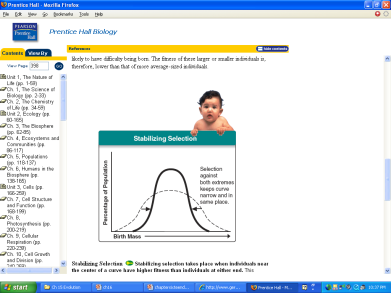 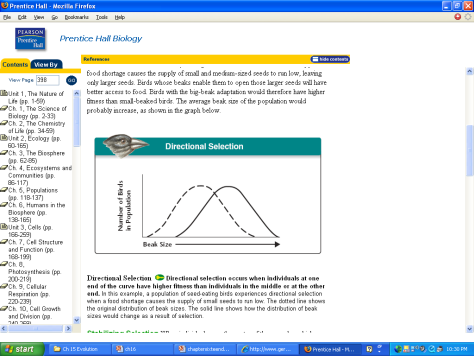 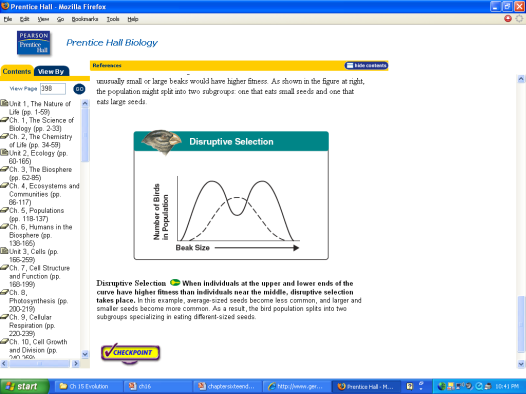 19. _______________________________________


20. ________________________________________           
     _________________________________________
    __________________________________________         